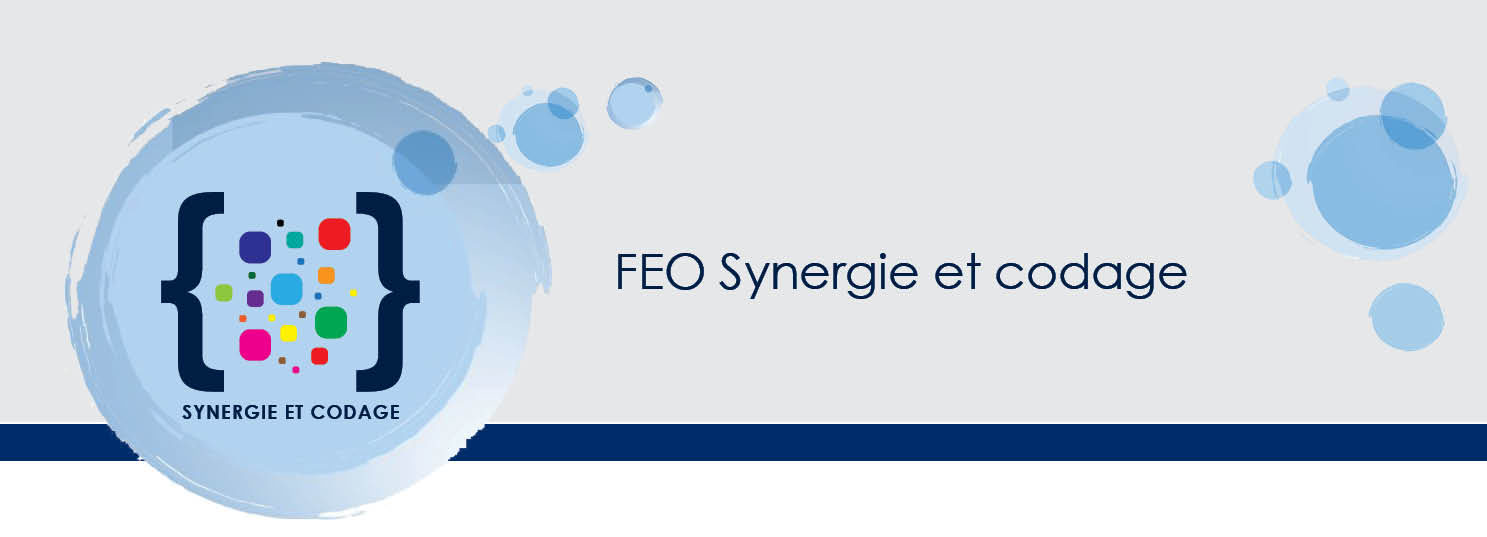 Création du plan d’action pour votre projetEn produisant un plan d’action détaillé et en indiquant l’échéancier de votre projet,vous pourrez mener votre projet à terme avec succès.Le plan d’action de votre projet comprend :l’établissement des objectifsla détermination des tâches/mesuresla responsabilité de chaque membrel’échéancierUn tableau est une représentation organisée et suffisamment détaillée de toutes les mesures et tâches indiquant les tâches du projet, la planification, l’affectation des responsabilités, les échéances et les produits.
Nota : Si vous êtes novice en gestion de projets, veuillez vous reporter au document intitulé Gestion pratique du projet, qui vous aidera pour les étapes suivantes.1re étape    Détermination des objectifs précis, mesures et tâches du projetPassez en revue les objectifs de votre projet indiqués dans votre demande et déterminez les mesures et tâches nécessaires à l’atteinte des objectifs que vous avez établis. Par la suite, établissez l’ordre de priorité des mesures et des tâches, et consignez-les ci-après. Cette liste servira à définir des échéanciers et à dresser le tableau du plan d’action pour votre projet.1)		2)		3)		4)		2e étape    Remue-méningesEn ayant à l’esprit les objectifs de votre projet, trouvez les enjeux, préoccupations, exigences et critères en cause pour mener le projet à bien. En groupe, réfléchissez aux mesures et tâches dont il faut tenir compte pour assurer le succès de votre projet. Déterminez les étapes nécessaires à l’accomplissement de chaque tâche. À ce stade, chaque membre du groupe devrait indiquer les tâches dont il aura la responsabilité.3e étape    Établissement de l’échéancierPrenez en considération les tâches et sous-tâches recensées à la 2e étape afin de définir un échéancier pour l’achèvement de votre projet. Gardez à l’esprit que l’achèvement d’une tâche peut dépendre de l’achèvement d’une autre. Chaque groupe doit établir l’échéancier et s’y conformer.Tableau du plan d’action pour le projetTitre du projet :	Chef d’équipe :				Filiale :ObjectifsMesures/TâchesVentilation et description des tâchesResponsabilités des membresÉchéancierÉchéancierObjectifsMesures/TâchesVentilation et description des tâchesResponsabilités des membresDate de début prévueDate d’achèvement prévue